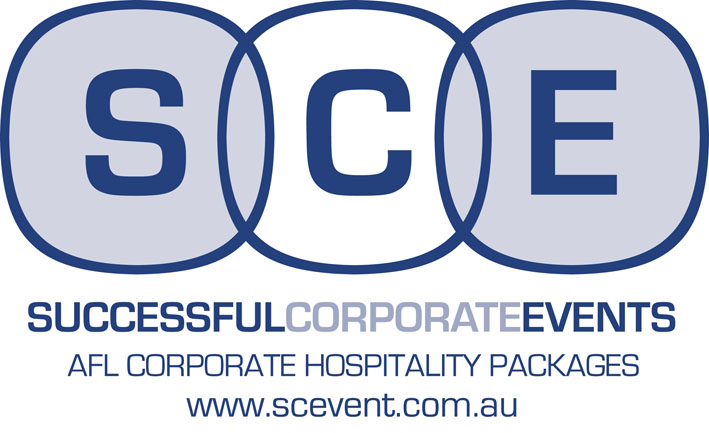 AFL Fixture 2017 MCG & EtihadFILL IN THE FORM BELOW WITH YOUR PREFERENCES, SAVE AND ATTACH IT IN AN EMAIL TO MGILBERT@SCEVENTS.COM.AU OR CALL MERRYN ON 0429 965 900There are also Dining Packages and Corporate Boxes for the Finals SeriesFOR MORE INFORMATION CONTACT MERRYN GILBERT ON 0429 965 900MGILBERT@SCEVENTS.COM.AUROUNDDATELOCAL TIMEMATCHVENUENO. GUESTSFORMAL DININGCASUAL DINING (ES)1Thursday, March 237.20pmCarlton vs. RichmondMCG1Friday, March 247.50pmCollingwood vs. Western BulldogsMCG1Saturday, March 254.35pmSt Kilda vs. MelbourneES1Saturday, March 287.25pmEssendon vs. HawthornMCG1Sunday, March 261.10pmNorth Melbourne vs. West Coast EaglesES2Thursday, March 307.20pmRichmond vs. CollingwoodMCG2Saturday, April 11.45pmHawthorn vs. Adelaide CrowsMCG2Friday, March 317.50pmWestern Bulldogs vs. Sydney SwansES2Sunday, April 21.10pmGeelong Cats vs. North MelbourneES2Sunday, April 23.20pmMelbourne vs. CarltonMCG3Saturday, April 82.10pmRichmond vs. West Coast EaglesMCG3Saturday, April 84.35pmGeelong Cats vs. MebourneES3Sunday, April 91.10pmSt Kilda vs. Brisbane LionsES3Sunday, April 93.20pmCarlton vs. EssendonMCG4Friday, April 144.20pmNorth Melbourne vs. Western BulldogsES4Saturday, April 151.45pmMelbourne vs. FremantleMCG4Saturday, April 157.25pmCarlton vs. Gold Coast SUNSES4Sunday, April 163.20pmCollingwood vs. St KildaES4Monday, April 173.20pmHawthorn vs. Geelong CatsMCG5Saturday, April 221.45pmWestern Bulldogs vs. Brisbane LionsES5Sunday, April 233.20pmSt Kilda vs. Geelong CatsES5Sunday, April 234.40pmHawthorn vs. West Coast EaglesMCG5Monday, April 247.25pmRichmond vs. MelbourneMCG5Tuesday, April 253.20pmEssendon vs. CollingwoodMCG6Saturday, April 292.10pmCarlton vs. Sydney SwansMCG6Saturday, April 297.25pmNorth Melbourne vs. Gold Coast SUNSES6Sunday, April 301.10pmEssendon vs. MelbourneES6Sunday, April 303.20pmGeelong Cats vs. CollingwoodMCG7Friday, May 57.50pmSt Kilda vs. GWS GIANTSES7Saturday, May 62.10pmCollingwood vs. CarltonMCG7Saturday, May 67.25pmWestern Bulldogs vs. RichmondES7Sunday, May 73.20pmMelbourne vs. HawthornMCG8Saturday, May 132.10pmSt Kilda vs. CarltonES8Saturday, May 137.25pmEssendon vs. Geelong CatsMCG8Sunday, May 141.10pmRichmond vs. FremantleMCG8Sunday, May 144.40pmNorth Melbourne vs. Sydney SwansES9Saturday, May 201.45pmSt Kilda vs. Sydney SwansES9Saturday, May 207.25pmCollingwood vs. HawthornMCG9Sunday, May 211.10pmEssendon vs. West Coast EaglesES9Sunday, May 213.20pmMelbourne vs. North MelbourneMCG10Saturday, May 271.45pmWestern Bulldogs vs. St KildaES10Saturday, May 277.25pmRichmond vs. EssendonMCG10Sunday, May 281.10pmCollingwood vs. Brisbane LionsMCG10Sunday, May 283.20pmCarlton vs. North MelbourneES11Saturday, June 37.25pmNorth Melbourne vs. RichmondES12Saturday, June 101.45pmHawthorn vs Gold Coast SUNSMCG12Saturday, June 107.25pmEssendon vs. Port AdelaideES12Sunday, June 113.20pmCarlton vs. GWS GIANTSES12Monday, June 123.20pmMelbourne vs. CollingwoodMCG13Friday, June 167.50pmNorth Melbourne vs. St KildaES13Sunday, June 183.20pmWestern Bulldogs vs. MelbourneES13Saturday, June 171.45pmRichmond vs. Sydney SwansMCG14Saturday, June 241.45pmCollingwood vs. Port AdelaideMCG14Saturday, June 247.25pmWestern Bulldogs vs. North MelbourneES14Sunday, June 253.20pmRichmond vs. CarltonMCG14Sunday, June 254.40pmSt Kilda vs. Gold Coast SUNSES15Friday, June 307.50pmMelbourne vs. Sydney SwansMCG15Saturday, July 11.45pmWestern Bulldogs vs. West Coast EaglesES15Saturday, July 12.10pmCarlton vs. Adelaide CrowsMCG15Sunday, July 21.10pmEssendon vs. Brisbane LionsES15Sunday, July 23.20pmHawthorn vs. CollingwoodMCG16Saturday, July 82.10pmCollingwood vs. EssendonMCG16Saturday, July 87.25pmSt Kilda vs. RichmondES16Sunday, July 91.10pmNorth Melbourne vs. FremantleES16Sunday, July 93.20pmCarlton vs. MelbourneMCG17Friday, July 147.50pmSt Kilda vs. EssendonES17Saturday, July 151.45pmGeelong Cats vs. HawthornMCG17Sunday, July 161.10pmRichmond vs. Brisbane LionsES17Sunday, July 163.20pmCarlton vs. Western BulldogsMCG18Saturday, July 221.45pmEssendon vs. North MelbourneES18Saturday, July 222.10pmMelbourne vs. Port AdelaideMCG18Sunday, July 231.10pmRichmond vs. GWS GIANTSMCG18Sunday, July 233.20pmCollingwood vs. West Coast EaglesES19Friday, July 287.50pmHawthorn vs. Sydney SwansMCG19Saturday, July 297.25pmCarlton vs. Geelong CatsES19Sunday, July 301.10pmWestern Bulldogs vs. EssendonES19Sunday, July 303.20pmCollingwod vs. Adelaide CrowsMCG20Saturday, August 52.10pmEssendon vs. CarltonMCG20Saturday, August 57.25pmNorth Melbourne vs. CollingwoodES20Sunday, August 61.10pmSt Kilda vs. West Coast EaglesES20Sunday, August 63.20pmRichmond vs. HawthornMCG21Friday, August 117.50pmWestern Bulldogs vs. GWS GIANTSES21Saturday, August 127.25pmEssendon vs. Adelaide CrowsES21Sunday, August 131.10pmMelbourne vs. St KildaMCG22Saturday, August 192.10pmCollingwood vs. Geelong CatsMCG22Saturday, August 197.25pmCarlton vs. HawthornES22Sunday, August 201.10pmMelbourne vs. Brisbane LionsMCG22Sunday, August 203.20pmSt Kilda vs. North MelbourneES23TBCTBCCollingwood vs. MelbourneMCG23TBCTBCRichmond vs. St KildaMCG23TBCTBCHawthorn vs. Western BulldogsES23TBCTBCEssendon vs. FremantleES